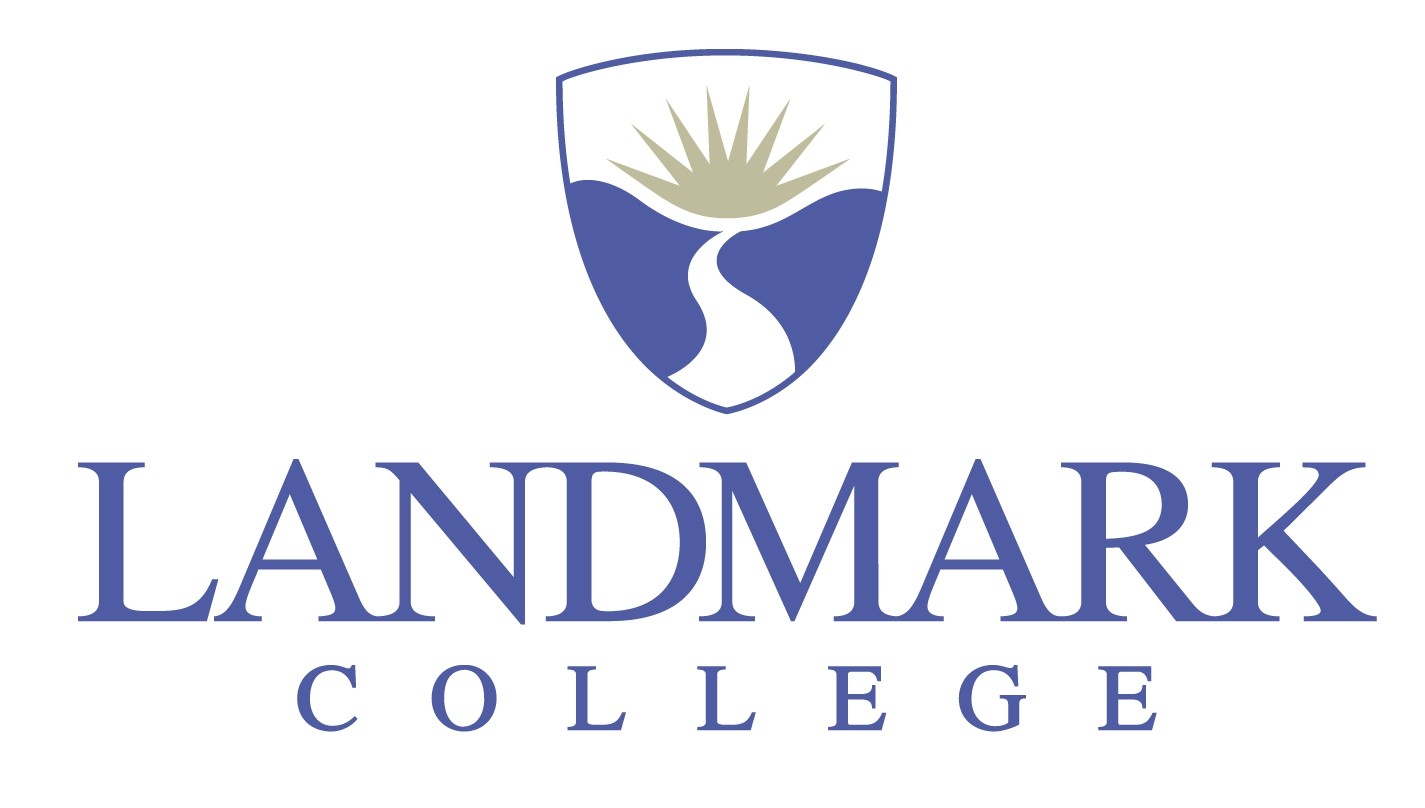 FamilyOpen House Scheduling PacketLandmark CollegeOpen House ScheduleSaturday, March 23, 20248:30 am – 9:30 am	Check In & Build Your Schedule – Nicole Goodner MacFarlane Center (STEM) Early Bird Campus Tour – For early arrivals – Meet outside STEM Lobby Refreshments – Outside STEM Lobby 	8:30 am – 3:00 pm	Application Center – Submit Application and/or Request Interview – STEM	Have Questions? Staff is available to answer questions – STEM Lobby	10:00 am – 4:00 pm	Bookstore Open – (MAP #14)9:30 am – 10:00 am	Welcome – Fine Arts Building (FAB) – Auditorium10:15 am – 11:15 am	Campus Tours – leaving from STEM Patio (Quad Side) at 10:15; 10:45; and 11:15 – Last tour will Leave from FAB & STEM at 2:1010:15 am – 12:15 pm     Academic Deans showcase Drake Center for Academic Support (DCAS) – Lewis Building - Meet our Academic Deans to find out more about our degree programs10:15 am – 10:45 am      Presentations & Sessions (see list)11:00 am – 11:30 am      Presentations & Sessions (see list)11:45 am – 12:15 pm      Presentations & Sessions (see list)11:30 am – 1:00 pm	Lunch – Dining Hall 1:00 pm – 2:00 pm          Student Panel – Fine Arts Building (FAB) – Auditorium 2:10 pm – 3:00 pm	Last Campus Tour of the Day – Leaving from outside the FAB & STEM2:10 pm – 3:15 pm	Meet our Parents – Nicole Goodner MacFarlane Center (STEM) Room 111Parents of our current students and alumni will be in person and online for an interactive Q & A. Join them to hear about their parenting journeys at Landmark College.	Submit Application and/or Request Interview – Application Center, STEM3:00 pm	Open House Ends – Campus Tours, Interviews, and Application Center Closed    FAMILIES & STUDENTS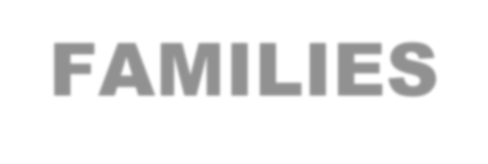 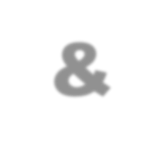 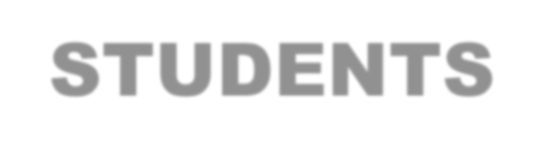 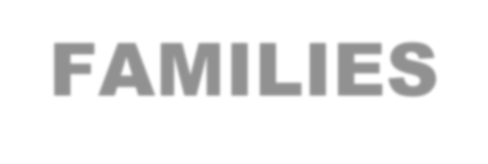 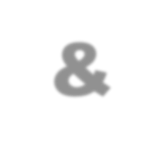 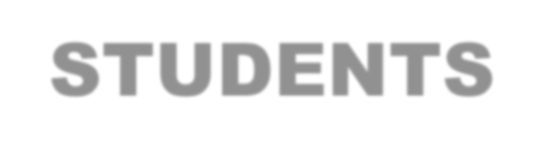 PRESENTATIONS & SESSIONS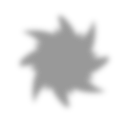 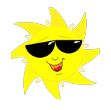 Notes:10:15 am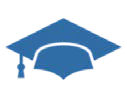 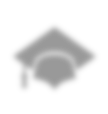 ACADEMIC PROGRAM OVERVIEW – Lewis Academic Building, BROOKS M. O'BRIEN AUDITORIUM (MAP #12) – 
Dr. Karrie Kalich, VP for Academic Affairs – Overview of LC’s academic programs and services.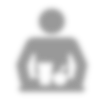 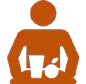 STUDENT LIFE OVERVIEW – STRAUCH FAMILY CENTER, CAFÉ COURT (MAP #14) – Michael Luciani, VP of Student Affairs – Overview of LC’s student life programs. Marc Thurman, Director of the Centers for Diversity and Inclusion.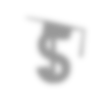 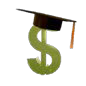 Summer & Online PROGRAMS – ADMIN BUILDING, AUDITORIUM (MAP #10) – Carroll Paré, Sr. Director of Intersession & Online Programs – Overview of Summer Programs and Enrollment for LC Online Programs.FINANCIAL AID – ADMIN BUILDING, 2ND FLOOR CONFERENCE ROOM (MAP #10) – Michael Mertes, Director of Financial Aid – Overview of LC’s financial aid process and ways to finance your education.11:00 am11:00 am11:00 amOpen House RotatingACADEMIC PROGRAM OVERVIEW – Lewis Academic Building, BROOKS M. O'BRIEN AUDITORIUM (MAP #12) – 
Dr. Karrie Kalich, VP for Academic Affairs - Overview of LC’s academic programs and services.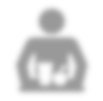 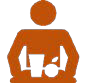 STUDENT LIFE OVERVIEW – STRAUCH FAMILY CENTER, CAFÉ COURT (MAP #14) – Michael Luciani, VP of Student Affairs - Overview of LC’s student life programs. Marc Thurman, Director of the Centers for Diversity and Inclusion.Summer & Online PROGRAMS – ADMIN BUILDING, AUDITORIUM (MAP #10) – Carroll Paré, Sr. Director of Intersession & Online Programs – Overview of Summer Programs and Enrollment for LC Online Programs.FINANCIAL AID – ADMIN BUILDING, 2ND FLOOR CONFERENCE ROOM (MAP #10) – Michael Mertes, Director of Financial Aid – Overview of LC’s financial aid process and ways to finance your education.11:45 am11:45 am11:45 am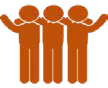 SOCIAL PRAGMATICS/PEERS® – ADMIN BUILDING, AUDITORIUM (MAP #10) – Mickey Cronin, Director of Social Pragmatic Programs and Support – Overview of LC’s social pragmatics program for students on the autism spectrum.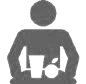 TaC OVERVIEW – STRAUCH FAMILY CENTER, CAFÉ COURT (MAP #14) – Dr. Eric Gobel-Lynch, Director of Transitions at College – Overview of LC’s TaC program.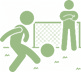 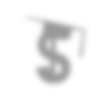 ATHLETICS – CLICK CENTER, LOBBY (MAP #9) – Molly Lawson, Assistant Director of Recreation and Outdoor Programs – Overview of LC’s sports, fitness, recreation, and outdoor programs.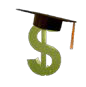 FINANCIAL AID – ADMIN BUILDING, 2ND FLOOR CONFERENCE ROOM (MAP #10) – Michael Mertes, Director of Financial Aid – Overview of LC’s financial aid process and ways to finance your education.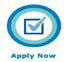 ENROLLMENT OVERVIEW – STEM, Room 111 (MAP #13) – Sydney Ruff, Director of Admissions – Overview of the admissions process at LC.